НАРУЧИЛАЦКЛИНИЧКИ  ЦЕНТАР ВОЈВОДИНЕул. Хајдук Вељкова бр. 1, Нови Сад(www.kcv.rs)ОБАВЕШТЕЊЕ О ЗАКЉУЧЕНОМ УГОВОРУ У ПОСТУПКУ ЈАВНЕ НАБАВКЕ БРОЈ 05-18-O, партија 17Врста наручиоца: ЗДРАВСТВОВрста предмета: Опис предмета набавке, назив и ознака из општег речника набавке: phenilephrin33600000 – фармацеутски производиУговорена вредност: без ПДВ-а 580.800,00 динара, односно 638.880,00 динара са ПДВ-ом.Критеријум за доделу уговора: најнижа понуђена ценаБрој примљених понуда: 3Понуђена цена: Највиша: 1.728.000,00 динараНајнижа: 580.800,00 динараПонуђена цена код прихваљивих понуда:Највиша: 1.248.000,00динараНајнижа: 580.800,00 динараДатум доношења одлуке о додели уговора: 30.03.2018. годинеДатум закључења уговора: 03.05.2018. годинеОсновни подаци о добављачу:„Uni-Chem“ д.о.о., ул. Црнотравска бр. 27, БеоградПериод важења уговора: до дана у којем добављач у целости испоручи наручиоцу добра, односно најдуже годину дана од дана закључења овог уговора..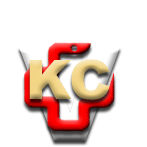 КЛИНИЧКИ ЦЕНТАР ВОЈВОДИНЕ21000 Нови Сад, Хајдук Вељка 1, Србија,телефон: + 381 21 487 22 05; 487 22 17; фаx : + 381 21 487 22 04; 487 22 16www.kcv.rs, e-mail: uprava@kcv.rs, ПИБ:101696893